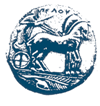 ΑΝΑΚΟΙΝΩΣΗ ΑΝΑΒΟΛΗ ΜΑΘΗΜΑΤΟΣ«ΒΙΟΛΟΓΙΑ ΤΟΥ ΚΥΤΤΑΡΟΥ» Θ+Ε  1ΟΥ ΕΞΑΜΗΝΟΥΣας ενημερώνουμε ότι λόγω ασθένειας της κας Πατεράκη, το μάθημα “Βιολογία του Κυττάρου” (Θ+Ε) 1ου εξαμήνου αναβάλλεται για σήμερα 22/11 και θα αναπληρωθεί σε ημερομηνία που θα ανακοινωθεί από την Διδάσκουσα ή/και τη Γραμματεία μας. Ενημέρωση για την αναβολή του μαθήματος έχει αναρτηθεί από την Διδάσκουσα και στο  eclass.                                Καλαμάτα, 22/11/2022Εκ της Γραμματείας του ΤμήματοςΕΛΛΗΝΙΚΗ  ΔΗΜΟΚΡΑΤΙΑΠΑΝΕΠΙΣΤΗΜΙΟ ΠΕΛΟΠΟΝΝΗΣΟΥΣΧΟΛΗ ΕΠΙΣΤΗΜΩΝ ΥΓΕΙΑΣΤΜΗΜΑ ΕΠΙΣΤΗΜΗΣ ΔΙΑΤΡΟΦΗΣ ΚΑΙ  ΔΙΑΙΤΟΛΟΓΙΑΣ